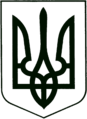 УКРАЇНА
МОГИЛІВ-ПОДІЛЬСЬКА МІСЬКА РАДА
ВІННИЦЬКОЇ ОБЛАСТІ  РІШЕННЯ №837Про проведення земельних торгів у формі електронного аукціону з продажу права оренди земельної ділянки водного фонду Відповідно до пункту 34 статті 26 Закону України «Про місцеве самоврядування в Україні», керуючись статтями 12, 83, 122, 124, 134-139 Земельного кодексу України, законами України «Про оренду землі», «Про державну реєстрацію речових прав на нерухоме майно та їх обтяжень», розглянувши матеріали, підготовлені відділом земельних відносин міської ради до земельних торгів, -                                      міська рада ВИРІШИЛА:Затвердити технічну документацію з нормативної грошової оцінки земельної ділянки водного фонду площею 1,6563 га для рибогосподарських потреб, кадастровий номер 0522681400:01:001:0401, за межами села Григорівка Могилів-Подільського району Вінницької області, яка становить 39856 грн (тридцять дев’ять тисяч вісімсот п’ятдесят шість гривень).Включити земельну ділянку водного фонду комунальної власності для продажу права оренди (річна орендна плата) на земельних торгах у формі електронного аукціону, стартовий розмір річної орендної плати, крок торгів, розмір гарантійного внеску та умови продажу, зазначену у додатку 1, що додається.Затвердити проект договору оренди землі в комплексі з розташованим на ній водним об’єктом, згідно з додаток 2, що додається.Провести земельні торги у формі електронного аукціону з продажу права оренди на земельну ділянку водного фонду, зазначену у додатку 1. За результатами торгів передати переможцю аукціону земельну ділянку, зазначену в додатку 1, у користування на умовах, визначених в договорі оренди землі.Встановити строк оренди земельної ділянки зазначеної в додатку 1 –    терміном 10 років.Зобов’язати переможця земельних торгів: провести оплату придбаного лота у порядку та строки, визначені чинним законодавством; забезпечити використання земельної ділянки, згідно з її цільовим призначенням; за власні кошти здійснити державну реєстрацію права користування земельною ділянкою.Відповідальній особі від Виконавчого комітету міської ради опублікувати в електронній торговій системі оголошення про проведення земельних торгів. При оприлюдненні оголошення про проведення земельних торгів, визначити час проведення елекронних торгів, з урахуванням вимог, встановлених чинним законодавством. Дату проведення земельних торгів у формі електронного аукціону визначити у межах термінів, визначених частиною 6 статті 137 Земельного кодексу України.Зобов’язати Переможця земельних торгів на виконання частини 24 статті 137 Земельного кодексу України відшкодувати витрати, здійсненні на підготовку лоту до проведення земельних торгів згідно з виставленими рахунками у сумі 15300,00 грн в тому числі: 4800,00 грн – за виготовлення технічної документації з нормативної грошової оцінки, 10500,00 грн – за виготовлення паспорту водного об’єкта. Міському голові Глухманюку Г.Г. підписати протокол про результати земельних торгів та за їх результатами укласти (підписати) з переможцем торгів договір оренди землі.Переможцям земельних торгів за власні кошти здійснити державну реєстрацію права користування земельною ділянкою на умовах оренди.13. Контроль за виконанням даного рішення покласти на першого заступника    міського голови Безмещука П.О. та на постійну комісію міської ради з   питань земельних відносин, природокористування, планування території,   будівництва,  архітектури, охорони пам’яток, історичного середовища та   благоустрою (Глущак Т.В.).Міський голова		                                   Геннадій ГЛУХМАНЮК             Додаток 1     до рішення 35 сесії міської ради 8 скликання	від 31.08.2023 року №837                                                                             Умовипроведення земельних торгів у формі аукціонущодо продажу права оренди земельної ділянки комунальної власності водного фондуМісцезнаходження ділянки: за межами села Григорівка, Могилів-Подільський район, Вінницька область.Площа: 1,6563 га, в тому числі: під ставком – 0,7102 га, під гідротехнічними спорудами – 0,1472 га, під проїздами, проходами та площадками – 0,0310 га, сіножаті – 0,6808 га, низинні заболочені землі – 0,0788 га, інших захисних насаджень – 0,0083 га.Кадастровий номер: 0522681400:01:001:0401.Цільове призначення: (код КВЦПЗ – 10.07) – для рибогосподарських потреб.Обмеження/обтяження/сервітути – водоохоронне обмеження площею 0,3477 га та 0,3331 га Термін дії - безстроково.Обов’язкові умови використання земельної ділянки: дотримання вимог та обмежень, зазначених у висновках погоджувальних   організацій, які мають бути враховані при використанні території;встановлюється право власників (експлуатуючих організацій) мереж на їх обслуговування;земельну ділянку використовувати за цільовим призначенням та у відведених межах згідно ст. 91 Земельного кодексу України;дотримання вимог ст.43 Закону України «Про охорону земель» та ст.15 Закону України «Про відходи» та інших вимог природоохоронного законодавства.Умови відведення: оренда терміном на 10 років.Нормативна грошова оцінка земель водного фонду: 39856 грн (тридцять дев’ять тисяч вісімсот п’ятдесят шість гривень).Стартовий розмір річної орендної плати (стартова ціна) по лоту становить: 12% від нормативної грошової оцінки. Стартова ціна лота в розмірі (12% від нормативної грошової оцінки) –    4782,72 грн (чотири тисяч сімсот вісімдесят дві гривні 72 коп.) Гарантійний внесок в розмірі (30% від стартового розміру річної орендної  плати) –  1434,81 грн (одна тисяча чотириста тридцять чотири гривні 81  коп.). Розмір реєстраційного внеску за лотом встановлюється у розмірі 0,1  мінімальної заробітної плати, визначеної законом про Державний бюджет  України на 1 січня року, в якому оприлюднюється оголошення про  проведення земельних торгів. Крок земельних торгів (1 % від стартового розміру річної орендної плати) –         47,82 грн (сорок сім гривень 82 коп.).          Секретар міської ради                                               Тетяна БОРИСОВА             Додаток 2    до рішення 35 сесії міської ради 8 скликання	від 31.08.2023 року №837                                                                             ДОГОВІРоренди землі в комплексі з розташованим на ній водним об’єктом м. Могилів-Подільський Вінницької області  		             «___» ______ р.       Орендодавець: Могилів-Подільська міська рада Вінницької області код ЄДРПОУ  26340549, як представницький орган Могилів-Подільської міської територіальної громади Могилів-Подільського району Вінницької області в особі міського голови ГЛУХМАНЮКА ГЕННАДІЯ ГРИГОРОВИЧА, що діє на підставі Закону України «Про місцеве самоврядування в Україні», з однієї сторони та Орендар – ___________________________________________________________________________________________________________________________________________________________________________________________,  з другої сторони, уклали цей Договір про таке.Предмет Договору1.  Орендодавець  на підставі протоколу №_______ проведення земельних торгів у формі аукціону з продажу права оренди земельної ділянки (аукціон       №         лот №	) від	 року передає, а Орендар приймає в строкове платне користування земельну ділянку для рибогосподарських потреб. 
     Об’єкт оренди2. В оренду передається земельна ділянка загальною площею: 1,6563 га, в тому числі: під ставком – 0,7102 га, під гідротехнічними спорудами – 0,1472 га, під проїздами, проходами та площадками – 0,0310 га, сіножаті – 0,6808 га, низинні заболочені землі – 0,0788 га, інших захисних насаджень – 0,0083 га з кадастровим номером 0522681400:01:001:0401 (землі водного фонду), яка розташована в межах населеного пункту села Григорівка Могилів-Подільського району Вінницької області. 3. На земельній ділянці розташований об’єкт інфраструктури - гідротехнічна споруда, а саме:  -  гребля – глуха земляна, низьконапірна, ширина по гребню – 6,0….14,7 м, довжина -78,4 м, максимальна висота – 4,8 м;  -  водоскидна споруда – шахтний водоскид, залізобетон, метал, вхідний оголовок -діаметром 0,9 м, висотою 4,0 м, вид регулювання – автоматичне, пропускна здатність – 0,24 м3 /сек.4. Нормативна грошова оцінка земельної ділянки на дату укладання цього Договору становить 39856 грн (тридцять дев’ять тисяч вісімсот п’ятдесят шість гривень).5. Об’єкт оренди має такі недоліки, що можуть перешкоджати його ефективному    використанню: відсутні.6. Інші особливості об’єкта оренди, які можуть вплинути на орендні відносини:  відсутні.                                                Строк дії Договору7. Цей Договір укладено строком на 10 років.        Після закінчення строку, на який укладено цей Договір, Орендар, який належно виконував обов’язки за умовами договору, має переважне право перед іншими особами на укладання договору оренди на новий строк.               У такому випадку Орендар повинен не пізніше ніж за 30 днів до закінчення строку, на який укладено цей Договір, повідомити письмово Орендодавця про намір скористатися переважним правом на укладення договору оренди на новий строк.            До листа-повідомлення про укладення договору оренди на новий строк Орендар додає проект відповідного договору.Орендна плата8. Орендна плата вноситься орендарем у грошовій формі до місцевого бюджету, відповідно до Податкового кодексу України:        - за земельну ділянку _________________________________________ за рік,         - для фізичних осіб:        «Отримувач: ГУК у Він. обл./м. Могилів-Под./ 18010900, код отримувача           (ЄДРПОУ) 37979858, банк отримувача Казначейство України,         UA498999980334169815000002918, ККДБ 18010900 «орендна плата»,         BLKK 0.       - для юридичних осіб:       «Отримувач: ГУК у Він.обл./м.Могилів-Под./ 18010600, код отримувача           (ЄДРПОУ) 37979858, банк отримувача Казначейство України,          UA078999980334159812000002918, ККДБ 18010600 «орендна  плата»,         BLKK 0:        - за водний об’єкт _____________________________________________ за рік.        Отримувач: ГУК у Він.обл./м.Могилів-Под./ 221300001, код отримувача           (ЄДРПОУ) 37979858, банк отримувача Казначейство України,         UA578999980334159854000002918, ККДБ 221300001 «орендна плата за водні         об’єкти», BLKK.9. Обчислення розміру орендної плати здійснюється за:   - земельну ділянку з урахуванням коефіцієнтів індексації, визначених законодавством, за затвердженими Кабінетом Міністрів України формами, що заповнюються під час укладання або зміни умов договору оренди;   - водний об’єкт відповідно до Методики визначення розміру плати за надані в      оренду водні об’єкти, що затверджується Міндовкіллям.10. Орендна плата вноситься у такі строки:  1) за земельну ділянку комунальної власності, набуту в оренду за результатами земельних торгів:      - відповідно до Податкового кодексу України;  2) за водний об’єкт:      - відповідно до Податкового кодексу України.11. Розмір орендної плати може переглядатися щорічно у разі: 1) зміни умов господарювання, передбачених цим Договором; 2) зміни граничних розмірів орендної плати, визначених Податковим кодексом України, підвищення цін і тарифів, зміни коефіцієнтів індексації, визначених законодавством; 3) зміни нормативної грошової оцінки земельної ділянки комунальної власності; 4) погіршення стану об’єкта оренди, що сталося не з вини орендаря, що підтверджено документами; 5) в інших випадках передбачених законом; 6) в інших випадках за згодою сторін.           Розмір орендної плати за земельну ділянку державної та/або комунальної власності, яка передана в оренду за результатами земельних торгів, не може переглядатися у бік зменшення.12. У разі невнесення орендної плати за землю та/або водний об’єкт у строки, визначені цим Договором:      - у десятиденний строк сплачується штраф у розмірі 100 відсотків річної орендної плати встановленої цим договором;       - стягується пеня у розмірі 0,001 відсотків річної орендної плати за кожний день прострочення з урахуванням вимог Закону України «Про відповідальність за несвоєчасне виконання грошових зобов’язань».Умови використання об’єкта оренди13. Передача водного об’єкта в оренду здійснюється за наявності паспорта водного об’єкта.14. Використання земельної ділянки в комплексі з розташованим на ній водним об’єктом здійснюється лише для цілей, визначених цим договором.15. Використання об’єкта оренди здійснюється з дотриманням Водного та Земельного кодексів України, а також інших законодавчих актів.16. Дотримання зобов’язання щодо здійснення заходів з охорони та поліпшення екологічного стану водного об’єкта.17. Експлуатація ставка здійснюється відповідно до встановлених Держводагентством режимів роботи.18. Використання водного об’єкта здійснюється без створення перешкод у здійсненні права загального водокористування (крім випадків, визначених законом) та у здійсненні спеціального водокористування відповідно до виданих дозволів.19. Інші умови: відсутні.Умови повернення об’єкта оренди20. Після припинення цього Договору Орендар повертає Орендодавцеві свій примірник паспорта водного об’єкта.21. Після припинення цього Договору Орендар повертає Орендодавцеві об’єкт оренди у стані, не в гіршому порівняно з тим, у якому він одержав його в оренду.      Орендодавець у разі погіршення екологічного та/або хімічного стану водного об’єкта має право на відшкодування збитків у розмірі, визначеному сторонами.  Якщо сторонами не досягнуто згоди про розмір відшкодування збитків, спір розв’язується у судовому порядку.      У разі погіршення якості грунтового покриву та інших корисних властивостей орендованої земельної ділянки або приведення її у непридатний для використання за цільовим призначенням стан збитки, що підлягають відшкодуванню, визначаються відповідно до Порядку визначення та відшкодування збитків власникам землі та землекористувачам, затвердженого постановою Кабінету Міністрів України від 19 квітня 1993р. №284 (ЗП України, 1993р., №10, ст.193).22. Здійснені Орендарем без згоди Орендодавця витрати на поліпшення об’єкта оренди, які неможливо відокремити без заподіяння шкоди цій ділянці, не підлягають відшкодуванню.23. Поліпшення стану об’єкта оренди, проведені Орендарем за письмовою згодою з Орендодавцем, підлягають відшкодуванню.              Умови, обсяги і строки відшкодування Орендарю, витрат за проведені ним поліпшення стану об’єкта оренди визначаються окремим договором.24. Орендар має право на відшкодування збитків, заподіяних внаслідок невиконання Орендодавцем зобов’язань, передбачених цим Договором.       Збитками вважаються:       - фактичні втрати, яких Орендар зазнав у зв’язку з невиконанням або         неналежним виконанням умов цього Договору Орендодавцем, а також витрати,        які Орендар здійснив або повинен здійснити для відновлення свого         порушеного права;       - доходи, які Орендар міг би реально отримати в разі належного виконання        Орендодавцем умов цього Договору.25. Розмір фактичних витрат Орендаря визначається на підставі документально підтверджених даних.Обмеження (обтяження) щодо використання об’єкта оренди26. На орендовану земельну ділянку встановлено обмеження (обтяження): водоохоронне обмеження площею 0,3477 га та 0,3331 га. Термін дії – безстроково.            Права третіх осіб - відсутні.27. Передача в оренду земельної ділянки водного об’єкта не є підставою для припинення або зміни обмежень (обтяжень) та інших прав третіх осіб на таку ділянку і встановлених земельних сервітутів.28. Передача в суборенду земельної ділянки у комплексі з розташованим на ній водним об’єктом іншим суб’єктам господарювання забороняється.Права та обов’язки Орендодавця29. Орендодавець має право вимагати від Орендаря:  - використання земельної ділянки за цільовим призначенням згідно з цим Договором;  - додержання Водного та Земельного кодексів України, а також інших законодавчих актів;  - дотримання режиму водоохоронних зон, прибережних захисних смуг, санітарно- захисних зон;  - дотримання зобов’язання щодо здійснення заходів з охорони та поліпшення екологічного стану водного об’єкта;  - експлуатації ставка відповідно до встановлених в установленному порядку режимів роботи, а також необхідність оформлення права користування гідротехнічними спорудами та права спеціального водокористування;  - своєчасного внесення орендної плати за земельну ділянку та водний об’єкт.30. Орендодавець зобов’язаний:  - передати в користування земельну ділянку в комплексі з розташованим на ній водним об’єктом у стані, що відповідає умовам цього Договору;  - під час передачі земельної ділянки в комплексі з розташованим на ній водним об’єктом в оренду забезпечувати відповідно до закону реалізацію прав третіх осіб щодо орендованої земельної ділянки;  - не вчиняти дій, які перешкоджають Орендареві користуватися орендованою земельною ділянкою та водним об’єктом;  - відшкодувати Орендарю капітальні витрати, пов’язані з поліпшенням стану        об’єкта оренди, яке проводилося Орендарем за згодою Орендодавця;  - попередити Орендаря про особливі властивості та недоліки земельної ділянки, які у процесі її використання можуть спричинити екологічно небезпечні наслідки для довкілля або призвести до погіршення стану об’єкта оренди.Права та обов’язки Орендаря31. Орендар має право:  - самостійно господарювати на землі та водному об’єкті з дотриманням умов цього Договору та вимог законодавства;  - отримувати продукцію і доходи;  - здійснювати в установленому законодавством порядку за письмовою згодою Орендодавця будівництво гідротехнічних споруд.32. Орендар зобов’язаний:   - приступати до використання земельної ділянки в комплексі з розташованим на ній водним об’єктом у строки, встановлені цим Договором, але не раніше дати державної реєстрації відповідного права оренди;  - виконувати встановлені щодо об’єкта оренди обмеження (обтяження) в обсязі, передбаченому законом або цим Договором;  - у п’ятиденний строк після державної реєстрації права оренди земельної ділянки комунальної власності надати копію цього Договору відповідному податковому органові та територіальному органові Держводагентства;  - своєчасно та в повному обсязі сплачувати орендну плату за об’єкти оренди;  - здійснювати заходи з охорони та поліпшення екологічного стану водного об’єкта, експлуатації ставка відповідно до встановлених Держводагентством режимів роботи;  - у разі необхідності оформити право користування гідротехнічними спорудами та право спеціального водокористування;  - під час використання прибережних захисних смуг дотримуватися вимог щодо обмеження господарської діяльності, встановлених законодавством;   - після припинення цього Договору повернути свій примірник паспорта водного об’єкта Орендодавцю.                                          Інші права та обов’язки сторін33. Орендодавець має право:   - погоджувати орендарю умови загального водокористування.      Орендодавець зобов’язаний:   - здійснювати контроль за використанням і охороною водного об’єкта, переданого в оренду, дотриманням техногенно-екологічної безпеки, санітарно-епідеміологічних та ветеринарних норм, природоохоронного законодавства.      Орендар має право:   -  на проведення робіт з рибогосподарської меліорації водних об’єктів (їх частин), які використовуються для цілей аквакультури відповідно до вимог статті 5 Закону України «Про аквакультуру»;   -  встановлювати умови загального водокористування на водному об’єктів, наданому в оренду, за погодженням з органом, який надав водний об’єкт в оренду;   -  дозволяти іншим водокористувачам здійснювати спеціальне водокористування в порядку, встановленому Водним кодексом України.      Орендар зобов’язаний:    - доводити до відома населення умови загального водокористування, а також про заборону загального водокористування на водному об’єкті, наданому в оренду;    - передбачати місця для безплатного забезпечення права громадян на загальне водокористування (купання, напування худоби);    - здійснювати, погоджені у встановленому порядку, технологічні, лісомеліоративні, агротехнічні, гідротехнічні, санітарні та інші заходи;    - здійснювати спеціальне водокористування лише за наявності дозволу;    - безперешкодно допускати на свої об’єкти державних інспекторів центрального органу виконавчої влади, що реалізує державну політику із здійснення державного нагляду (контролю) у сфері охорони навколишнього природного  середовища, раціонального використання, відтворення і охорони природних ресурсів, а також громадських інспекторів з охорони довкілля, які здійснюють перевірку додержання вимог водного законодавства, і надавати їм безоплатно необхідну інформацію;    - не допускати порушення прав, наданих іншим водокористувачам, а також заподіяння шкоди господарським об’єктам та навколишньому природному середовищу;    - застосувати технології риборозведення, які не призводять до забруднення поверхневих вод;    - своєчасно сплачувати збори за спеціальне водокористування та інші збори відповідно до законодавства;    - своєчасно інформувати центральний орган виконавчої ради, що реалізує державну політику із здійснення державного нагляду (контролю) у сфері охорони навколишнього природного середовища, раціонального використання, відтворення і охорони природніх ресурсів, центральний орган виконавчої ради, що реалізує державну політику у сфері санітарного та епідемічного благополуччя населення, місцеві державні адміністрації та органи місцевого самоврядування про виникнення аварійних забруднень;    - здійснювати невідкладні роботи, пов’язані з ліквідацією наслідків аварій, які можуть спричинити погіршення якості води, та надавати необхідні технічні засоби для ліквідації аварій на об’єктах інших водокористувачів у порядку, встановленому законодавством;    - подавати до БУВР Південного Бугу у визначені строки та за формою, затвердженою в установленому порядку, звіт про використання води за формою №2 ТП-водгосп (річна);    - надавати до територіального органу виконавчої влади, що реалізує державну політику у сфері рибного господарства (Держрибагентство) звітну інформацію щодо обсягів виробництва продукції аквакультури у визначені строки та за формами (1А риба(річна)), затвердженими в установленому порядку (для водних об’єктів наданих для рибогосподарських потреб та рибогосподарських технологічних водойм);    - надавати центральному органу виконавчої влади, що реалізує державну політику у сфері рибного господарства (Держрибагенство) інформацію стосовно намірів розведення та/або вирощування чужорідних та немісцевих видів гідро біонтів та відповідне науково-біологічне обгрунтування;    - дотримуватись норм зон аквакультури (рибництва) та зональної рибопродуктивності по регіонах України, встановлених наказом Міністерства аграрної політики та продовольства України від 30.01.2013р. №45 та зареєстрованих в Міністерстві юстиції України 11.02.2013р. за №240/22772.Ризик випадкового знищення або пошкодження об’єкта оренди чи його частини, заподіяння шкоди третім особам34. Ризик випадкового знищення або пошкодження об’єкта оренди чи його частини несе Орендар.               Ризик заподіяння шкоди третім особам у результаті невиконання або неналежного виконання Орендарем умов Договору несе Орендар.Страхування об’єкта оренди35. Згідно з цим Договором об’єкт оренди може бути застрахований на період дії цього Договору у порядку встановленому законодавством.36. Страхування об’єкта оренди здійснює Орендар.Зміна або припинення Договору37. Зміна цього Договору здійснюється у письмовій формі за взаємною згодою сторін.               У разі недосягнення згоди щодо зміни цього Договору спір розв’язується у судовому порядку.38. Цей Договір припиняється у разі:    - закінчення строку, на який його було укладено;    - викупу земельної ділянки для суспільних потреб або примусового відчуження земельної ділянки з мотивів суспільної необхідності в порядку, встановленому законом;    - ліквідації юридичної особи – Орендаря або припинення підприємницької діяльності фізичної особи – підприємця;    - відчуження права оренди земельної ділянки заставодержателем;    - смерті Орендаря, засудження його до позбавлення волі та відмови осіб, зазначених у статті 7 Закону України «Про оренду землі» від виконання цього Договору;    - порушення умов користування об’єктом оренди;    - розірвання цього Договору.      Цей Договір припиняється також з інших підстав, передбачених законом.39. Цей Договір може бути розірвано за:    - взаємною згодою сторін;    - рішенням суду на вимогу однієї із сторін внаслідок невиконання другою стороною обов’язків, передбачених цим Договором та внаслідок випадкового знищення, пошкодження об’єкта оренди, яке істотно перешкоджає його використанню, а також з інших підстав визначених законом.40. Розірвання цього Договору в односторонньому порядку не допускається.41. Перехід права власності на орендовану земельну ділянку в комплексі з розташованим на ній водним об’єктом до іншої особи не є підставою для зміни умов Договору або його розірвання.42. Право на орендовану земельну ділянку в комплексі з розташованим на ній водним об’єктом у разі смерті фізичної особи-орендаря, засудження або обмеження його дієздатності за рішенням суду переходить до спадкоємців.Відповідальність сторін за невиконання або неналежне виконання цього Договору43. За невиконання або неналежне виконання цього Договору сторони несуть відповідальність відповідно до закону та цього Договору.44. Сторона, яка порушила зобов’язання, звільняється від відповідальності, якщо вона доведе, що це порушення сталося не з її вини.Прикінцеві положення45. Цей Договір набирає чинності з дати його укладання.46. Договір укладено у двох примірниках, що мають однакову юридичну силу, один з яких знаходиться в Орендодавця, другий – в Орендаря.47. За згодою сторін у цьому Договорі оренди можуть зазначатися інші умови.48. Невід’ємними частинами цього Договору є:- паспорт водного об’єкта;- витяг з Державного земельного кадастру про земельну ділянку;- витяг з технічної документації про нормативну грошову оцінку;- акт приймання-передачі земельної ділянки в комплексі з розташованим на ній    водним об’єктом.Реквізити сторінОРЕНДОДАВЕЦЬ						ОРЕНДАРПідписи сторін  Орендодавець    ____________		Орендар ________________		М.П.						М.П.                                                                                             «за наявності печатки»        Договір погоджено з Держводагентством   Секретар міської ради                                                          Тетяна БОРИСОВАВід 31.08.2023р.35 сесії            8 скликанняМогилів - Подільська міська рада як представницький орган                                                       Могилів-Подільської міської територіальної громади Могилів - Подільського району Вінницької області в собі міського голови_______________________________________________________________________________________________________________________________________________________________________________________________________________________________________________________________________________________________________________________________________________________________ГЛУХМАНЮКА ГЕННАДІЯ ГРИГОРОВИЧА  Юридична адреса: 24000                            Вінницька областьмісто Могилів-Подільський    площа Шевченка, 6/16код ЄДРПОУ – 26340549_________________
       (підпис)____________________________________________________________
(ініціали (ініціал власного імені) та прізвище уповноваженої
 особи Держводагентства)     М.П.       ___ ____________ 2023р.       ___ ____________ 2023р.